PT Activity: Configuring basic HSRP (Hot Standby Router Protocol)Topology Diagram 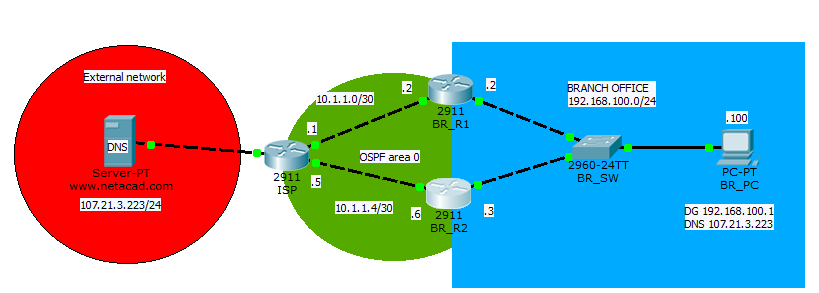 Addressing TableLearning ObjectivesConfigure STPConfigure OSPF routing and verify functionalityConfigure HSRP and verify functionalityConfigure Ethernet interface on host PC and test failover IntroductionIn this activity, you will perform basic STP and OSPF configuration before activating HSRP on the Branch routers.  ISP, BR_R1, BR_R2 have already been preconfigured with hostnames and IP addresses.  The DNS/Web server has also been preconfigured.Task 1: Configure STPConfigure BR_SW to support Rapid-PVST+ and Port Fast.  This will guarantee quicker failover of HSRP:BR_SW>enableBR_SW#config termBR_SW(config)#spanning-tree mode rapid-pvstBR_SW(config)#spanning-tree portfast default
Your completion result should be 8%. If not, check for missing configuration statements.Task 2: Configure OSPF routingConfigure OSPF on ISP, BR_R1 and BR_R2.  Assign all interfaces to Area 0, except for Gi0/2 on ISP.  ISP will advertise a default route to BR_R1 and BR_R2.Step 1. Enable OSPF on BR_R1BR_R1(config)#router ospf 1BR_R1(config-router)#network 192.168.100.0 0.0.0.255 area 0BR_R1(config-router)#network 10.1.1.0 0.0.0.3 area 0BR_R1(config-router)#endStep 2. Enable OSPF on BR_R2BR_R2(config)#router ospf 1BR_R2(config-router)#network 192.168.100.0 0.0.0.255 area 0BR_R2(config-router)#network 10.1.1.4 0.0.0.3 area 0BR_R2(config-router)#endStep 3. Enable OSPF on ISPISP(config)#router ospf 1ISP(config-router)#network 10.1.1.0 0.0.0.3 area 0ISP(config-router)#network 10.1.1.4 0.0.0.3 area 0ISP(config-router)#default-information originateISP(config-router)#exitISP(config)#ip route 0.0.0.0 0.0.0.0 Gi0/2
Step 4. Verify routingUse the show ip route command on BR_R1 and BR_R2 to verify that OSPF is operating correctly.  Both routers should be receiving a default route (type O*E2) from ISP.BR_R1#show ip routeCodes: L - local, C - connected, S - static, R - RIP, M - mobile, B - BGP       D - EIGRP, EX - EIGRP external, O - OSPF, IA - OSPF inter area       N1 - OSPF NSSA external type 1, N2 - OSPF NSSA external type 2       E1 - OSPF external type 1, E2 - OSPF external type 2, E - EGP       i - IS-IS, L1 - IS-IS level-1, L2 - IS-IS level-2, ia - IS-IS inter       * - candidate default, U - per-user static route, o - ODR       P - periodic downloaded static routeGateway of last resort is 10.1.1.1 to network 0.0.0.0     10.0.0.0/8 is variably subnetted, 3 subnets, 2 masksC       10.1.1.0/30 is directly connected, GigabitEthernet0/1L       10.1.1.2/32 is directly connected, GigabitEthernet0/1O       10.1.1.4/30 [110/2] via 192.168.100.3, 00:17:05, GigabitEthernet0/0                    [110/2] via 10.1.1.1, 00:17:05, GigabitEthernet0/1     192.168.100.0/24 is variably subnetted, 2 subnets, 2 masksC       192.168.100.0/24 is directly connected, GigabitEthernet0/0L       192.168.100.2/32 is directly connected, GigabitEthernet0/0O*E2 0.0.0.0/0 [110/1] via 10.1.1.1, 00:17:05, GigabitEthernet0/1 Your completion result should be 56%. If not, check for missing configuration statements.Task 3: Configure HSRPConfigure HSRP group 1 on BR_R1 and BR_R2 using 192.168.100.1 as the standby virtual IP address.  By default, Packet Tracer supports HSRP version 2.  BR_R1 will be configured as the Active HSRP default-gateway and BR_R2 will be configured as Standby.  Preemption is configured on both routers.Step 1. Enable HSRP on BR_R1BR_R1(config)#interface gi0/0BR_R1(config-if)#standby 1 ip 192.168.100.1BR_R1(config-if)#standby 1 preemptStep 2. Enable HSRP on BR_R2BR_R2(config)#interface gi0/0BR_R2 (config-if)#standby 1 ip 192.168.100.1BR_R2 (config-if)#standby 1 priority 95BR_R2 (config-if)#standby 1 preemptStep 3. Verify HSRPAfter a few moments, use the show standby and show standby brief commands on BR_R1 and BR_R2 to verify that HSRP is operating correctly.  BR_R1 should be the Active router and BR_R2 should be Standby.BR_R1#show standbyGigabitEthernet0/0 - Group 1 (version 2)  State is Active    5 state changes, last state change 00:00:19  Virtual IP address is 192.168.100.1  Active virtual MAC address is 0000.0C9F.F001    Local virtual MAC address is 0000.0C9F.F001 (v2 default)  Hello time 3 sec, hold time 10 sec    Next hello sent in 0.314 secs  Preemption enabled  Active router is local  Standby router is 192.168.100.3  Priority 100 (default 100)  Group name is hsrp-Gig0/0-1 (default)BR_R1#show standby brief                     P indicates configured to preempt.                     |Interface   Grp  Pri P State    Active          Standby         Virtual IPGig0/0      1    100 P Active   local           192.168.100.3   192.168.100.1BR_R2#sh standby brief                     P indicates configured to preempt.                     |Interface   Grp  Pri P State    Active          Standby         Virtual IPGig0/0      1    95  P Standby  192.168.100.2   local           192.168.100.1    Your completion result should be 82%. If not, check for missing configuration statements.Task 4: Configure Ethernet interface on host PC and test HSRP failover functionalityStep 1. Configure host PCConfigure the NIC on BR_PC according to the information in the table.  Also configure BR_PC to use 107.21.3.223 as its DNS server.Step 2. Test connectivity using PingUse a command prompt on BR_PC to Ping the server using the URL http://www.netacad.comPC>ping www.netacad.comPinging 107.21.3.223 with 32 bytes of data:Reply from 107.21.3.223: bytes=32 time=13ms TTL=126Reply from 107.21.3.223: bytes=32 time=1ms TTL=126Reply from 107.21.3.223: bytes=32 time=0ms TTL=126Reply from 107.21.3.223: bytes=32 time=1ms TTL=126Ping statistics for 107.21.3.223:    Packets: Sent = 4, Received = 4, Lost = 0 (0% loss),Approximate round trip times in milli-seconds:    Minimum = 0ms, Maximum = 13ms, Average = 3msStep 3. Test connectivity using Tracert Use a command prompt to trace the physical path taken from BR_PC to the Server.  Confirm that the first hop is the physical address of BR_R1 Gi0/0 interface (192.168.100.2)PC>tracert www.netacad.comTracing route to 107.21.3.223 over a maximum of 30 hops:   1   1 ms      0 ms      1 ms      192.168.100.2  2   1 ms      0 ms      0 ms      10.1.1.5  3   0 ms      1 ms      0 ms      107.21.3.223Trace complete.Step 4. Test HSRP failoverFrom BR_PC, use the ping –t command to start a continuous sequence of pings to the Server.PC>ping -t www.netacad.comOn BR_R1, shutdown the Gi0/0 interface.  BR_R1#config termBR_R1(config)#interface gi0/0BR_R1(config-if)#shutdown%HSRP-6-STATECHANGE: GigabitEthernet0/0 Grp 1 state Active -> Init%LINK-5-CHANGED: Interface GigabitEthernet0/0, changed state to administratively down%LINEPROTO-5-UPDOWN: Line protocol on Interface GigabitEthernet0/0, changed state to down00:18:26: %OSPF-5-ADJCHG: Process 1, Nbr 192.168.100.3 on GigabitEthernet0/0 from FULL to DOWN, Neighbor Down: Interface down or detachedNotice that BR_R2 becomes the new Active router.  BR_R2#%HSRP-6-STATECHANGE: GigabitEthernet0/0 Grp 1 state Standby -> ActiveNotice what occurs on BR_PC.  A change in physical gateway has occurred, but this is transparent to the host PC.  It is possible for one or two pings to drop depending on how quickly BR_R2’s hold time expires.  The default hold time for HSRP is 10 seconds.Reply from 107.21.3.223: bytes=32 time=0ms TTL=126Reply from 107.21.3.223: bytes=32 time=0ms TTL=126Reply from 107.21.3.223: bytes=32 time=0ms TTL=126Request timed out.Reply from 107.21.3.223: bytes=32 time=1ms TTL=126Reply from 107.21.3.223: bytes=32 time=1ms TTL=126Reply from 107.21.3.223: bytes=32 time=1ms TTL=126Your completion result should be 100%. If not, check for missing configuration statements.Task 5: Verify HSRP packet exchangeStep 1. Activate BR_R1 Gi0/0 interface to allow the router to reclaim the Active statusBR_R1#config termBR_R1(config)#interface gi0/0BR_R1(config-if)#no shutdownBR_R1(config-if)#%LINK-5-CHANGED: Interface GigabitEthernet0/0, changed state to up%LINEPROTO-5-UPDOWN: Line protocol on Interface GigabitEthernet0/0, changed state to up %HSRP-6-STATECHANGE: GigabitEthernet0/0 Grp 1 state Standby -> ActiveBR_R1(config-if)#Step 2. Use Simulation mode to view HSRP Hello packetsEnter Simulation mode.  Select only HSRP in the filter window.  Click Auto Capture / Play to see the multicast HSRP Hello packets being sent and received by both BR_R1 and BR_R2.  Confirm the following by observing the PDU details of some of the packets:Destination IP address is 224.0.0.102UDP port is 1985HSRP version is 0x2Priority is either 100 or 95 depending on Hello viewed.Group number is 1Virtual IP is 192.168.100.1Step 3. Use Simulation mode to view ICMP packet flow from BR_PC to Netacad serverCreate a complex PDU.  Use 192.168.100.100 as the source IP address.  Use 107.21.3.223 as the destination IP address.  Use a sequence number if 1 and configure a one-shot time of 5 seconds.  Use the Capture/Forward button to view the ICMP packet flow to and from the Netacad server, via the BR_R1 router.  	Delete the cable between BR_R1 and BR_SW.  Run the simulation again and view the packets flow to and from the server via BR_R2 after it has become the new Active HSRP router.DeviceInterfaceIP AddressSubnet MaskDefault GatewayISPGi0/010.1.1.1255.255.255.252N/AISPGi0/110.1.1.5255.255.255.252N/AISPGi0/2107.21.3.1255.255.255.0N/ABR_R1Gi0/0192.168.100.2255.255.255.0N/ABR_R1Gi0/110.1.1.2255.255.255.252N/ABR_R2Gi0/0192.168.100.3255.255.255.0N/ABR_R2Gi0/110.1.1.6255.255.255.252N/ABR_PCNIC192.168.100.100255.255.255.0192.168.100.1ServerNIC107.21.3.223255.255.255.0107.21.3.1